FORMAT AND GUIDELINES F OR MANU S CRIPTPREPARATION AND SUBMISSION TO JOURNAL OFADVANCED MANUFA CTURING TECHNOLOGY (JAMT)M.R. Author1, Y.Y. Author1* and T.A. Author21Faculty of Manufacturing Engineering,Universiti Teknikal Malaysia Melaka, Hang Tuah Jaya, 76100 DurianTunggal, Melaka, Malaysia.2Faculty of Mechanical Engineering, University ABC, District, Postcode, State, Country.*Corresponding Author’s Email: author@utem.edu.myArticle History: Received xxxxx; Revised xxxx; Accepted xxxx©20XX M.R. Author et al. Published by Penerbit Universiti Teknikal Malaysia Melaka.  This is an open article under the CC-BY-NC-ND license (https://creativecommons.org/licenses/by-nc-nd/4.0/).ABSTRACT: Each manuscript should contain an abstract of about 200 words and should be typed using Palatino Linotype, Font size 10. The manuscript has to be camera ready.KEYWORDS: Please provide not more than 5 keywords. The keywords should be typed using Palatino Linotype, Font size 10, and italic. Example: Prolonged Standing; Muscle Activity; Stamping Process; Automotive Industry; Small and Medium Industries1.0	INTRODUCTIONThis document contains the guidelines for manuscript preparation and submission. Please adhere strictly to these instructions to assure smooth production of journal article. Please use this template in preparing your manuscript.2.0 	PA PER F OR MATThe manuscript should be prepared using Microsoft® Word and it must not exceed 12 pages, including tables, figures and a list of references. The text should be typed within a print area with margins similar to this template. The body of the manuscript should be typed in single-column and single space. The title should be in capital letter and centered across the page. It should be typed in bold face using 11-point Palatino Linotype Font.The paper should include names and addresses of all authors. The authors’ name should be typed in Palatino Linotype, font size 11 and bold face. The authors’ addresses and the corresponding author’s email should be typed in Palatino Linotype, font size 10. The body text should be typed in Palatino Linotype, font size 11. Please use the following headings: Introduction, Methodology, Results and Discussion, Conclusion(s), Acknowledgements, and References.2.1 	Subsection Headings, Tables and FiguresThe subsection headings should be numbered in Arabic numerals such as  2.1, 3.1, etc. The figures and tables should be numbered consecutively and inserted within the text. The captions for figure should be placed below the illustrations, whereas the captions for tables should be placed above the table content. Both captions should be typed in Palatino Linotype, font size 10. If the discussions need to be arranged in point form, Roman numeral format is preferred such as below:Example 1Example 2Example of the figure and its caption is shown in Figure 1.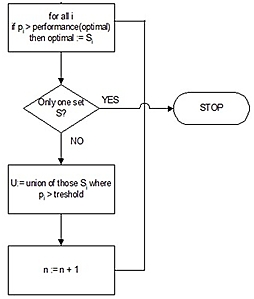 Figure 1: A flow chart of the feature selection heuristicExample of table and its caption is shown in Table 1.Table 1: Floating-point operations necessary to classify a sample2.2 	Photographs, Figures and Equations, Reference StyleAll photographs and figures should have a good resolution and contrast quality. At least 300 dpi is applied for the resolution.The equations must use equation editor or MathType (Microsoft Word 2016 and upward) in their typesetting and it should be centered across the column, numbered consecutively with the respective number given in parentheses as follows:                                                  (1)The JAMT uses IEEE Citation Reference (please refer to this manual for details). The references should be numbered and cited in text using square bracket in the following manner [1, 3-5]. A list of references should be provided under the section of references. Examples of references:Journal article/ periodicalsNote: When referencing IEEE Transactions, the issue number and month should be deleted. Basic format: [1] 	J.K. Author, “Name of article”, Full Title of Journal/ Periodical, vol. x, no. x, pp. xxx-xxx, Year. Examples:[1] 	V. Balasubramanian, K. Adalarasu and R. Regulapati, "Comparing dynamic and stationary standing postures in an assembly task”, International Journal of Industrial Ergonomics, vol. 39, no. 5, pp. 649-654, 2009.[2]	S. Soleimani, M. Mirzaei and D. Toncu, "A new method of SC image processing for confluence estimation", Micron, vol. 101, pp. 206-212, 2017.CONFERENCE ARTICLESNote: list the author/s and title of the paper, followed by the name (and location, if given) of the conference publication in italics. Write out all the remaining words, but omit most articles and prepositions like “of the” and “on.” For examples, Proceedings of the 1996 Robotics and Automation Conference.Basic Format: [1] 	J.K. Author, “Title of paper,” in Unabbreviated Name of Conference, City of Conference, State (if given), year, pp. xxx-xxx. For an electronic conference article when there are no page numbers: [1] 	J.K. Author [two authors: J. K. Author and A. N. Writer] [three or more authors: J. K. Author], “Title of Article,” in [Title of Conference Record as it appears on the copyright page], [copyright year] © [IEEE or applicable copyright holder of the Conference Record]. doi: [DOI number] For an unpublished paper presented at a conference:[1] 	J.K. Author, “Title of paper,” presented at the Name of Conference, City of Conference, State, year. BOOKSExamples:[1]  	B. Klaus and P. Horn, Robot Vision. Cambridge, MA: MIT Press, 1986. [2]  	R.C. Hibbeler, Statics and Mechanics of Materials, SI Edition. New Jersey: Prentice Hall, 2011.HandbooksBasic format: Name of Manual/Handbook, x ed., Name of Company, City of Company, State, year, pp. xx-xx. Example: [1] 	Transmission Systems for Communications, 3rd ed., Western Electric Co., Winston-Salem, NC, 1985, pp. 44–60. Theses (M.S.) and Dissertations (Ph.D.)Basic Format: [1] 	J.K. Author, “Title of thesis,” M.S. thesis, Department, University, City of University, State, year. [2]	J.K. Author, “Title of dissertation,” Ph.D. dissertation, Department, University, City of University, State, year. Examples: [1] 	J.O. Williams, “Narrow-band analyzer,” Ph.D. dissertation, Department of Electronic Engineering, Harvard University, Cambridge, MA, 1993. [2] 	N. Kawasaki, “Parametric study of thermal and chemical nonequilibrium nozzle flow,” M.S. thesis, Department of Electronic Engineering, Osaka University, Osaka, Japan, 1993. ReportsNote: Place the name and location of the company or institution after the author and title and to give the report number and year at the end of the reference.Basic Format: [1]	J.K. Author, “Title of report,” Name of Company, City of Company, State, xxx, year. Examples: [1]	E.E. Reber “Oxygen absorption in the earth’s atmosphere,” Aerospace Corp., Los Angeles, CA, Tech. Rep., TR-0200 (4230-46)-3, 1988. [2]	J.H. Davis and J.R. Cogdell, “Calibration program for the 16-foot antenna,” Electrical Engineering Research Laboratory., University of Texas, Austin, Technical Memo. NGL-006-69-3, 1987. 3.0 	ARTICLE SUBMISSIONFirstly, the author is required to visit the Journal of Advanced Manufacturing Technology (JAMT) website at https://jamt.utem.edu.my/jamtIf you are first time user, the author should complete the registration form by clicking the ‘REGISTER’ button.Please fill up the profile. If you are willing to be a reviewer, please tick the reviewer check box and fill up the reviewing interests (substantive areas and research methods) in the field text as illustrated in Figure 2. 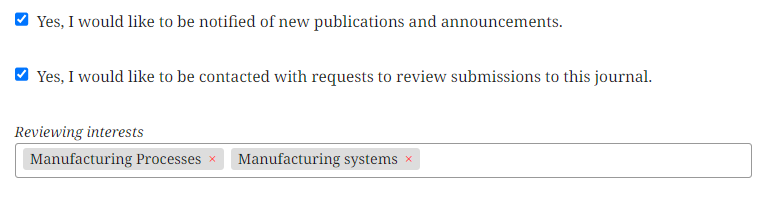 Figure 2: Registration as a reviewer and reviewing interestOnce you sent the registration form, JAMT system administrator will send to you a confirmation e-mail. Please reply this e-mail.Note: If you could not found the e-mail in Inbox, you may check in clutter or junk box.Next step is login to JAMT website. To begin the submission, the author needs to click the ‘new submission’ button, and fulfill all the article submission requirements as depicted in Figure 3.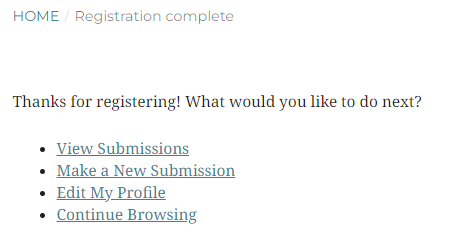 Figure 3: Registration as a reviewer and reviewing interest4.0 	CONCLUSIONPlease adhere to the guidelines and format as presented in this template. We look forward to receiving your manuscripts.ACKNOWLEDGMENTS The JAMT committee would like to thank all the authors for their manuscript contributions.AUTHOR CONTRIBUTIONSIndividual contributions of authors should be specified in this section to give appropriate credit to each author, for example:M.R. Author: Conceptualization, Methodology, Software, Writing- Original Draft Preparation; Y.Y. Author: Data Curation, Validation, Supervision; T.A. Author: Software, Validation, Writing-Reviewing and Editing.CONFLICTS OF INTERESTThe manuscript has not been published elsewhere and is not under consideration by other journals. All authors have approved the review, agree with its submission and declare no conflict of interest on the manuscript.REFERENCES [1]	V. Balasubramanian, K. Adalarasu and R. Regulapati, "Comparing dynamic and stationary standing postures in an assembly task”, International Journal of Industrial Ergonomics, vol. 39, no. 5, pp. 649-654, 2009.[2]	L. Rozakis, Schaum’s Quick Guide to Writing Great Research Papers. New York: McGraw-Hill, 2007.[3]	S. H. S. M. Fadzullah and Z. Mustafa, “Fabrication and processing of pineapple leaf fiber reinforced composites”, in Green Approaches to Biocomposite Materials Science and Engineering, D. Verma, S. Jain, X. Zhang and P.C. Gope. Hersey, Pennsylvania: IGI Global, 2016, pp. 125-147.ModelFeature extractionPre-processingClassificationKKNN>200,000 flops~10 flops~200 flopsff NN~10,000 flops